Name ________________________________ Date __________ Period _______Antigone Scene I (pages 814-824)Guided Reading Questions and Exit TicketDirections: Distribute the reading parts below to a group member.  Then answer the questions that follow as you read along.  Be sure you answer in complete sentences and complete thoughts.CharactersCreonSentryChoragusChorusBefore you begin reading:What was the central message of Creon’s speech (pages 819-820)?______________________________________________________________________________________________________________________________________________________     After reading lines 64-70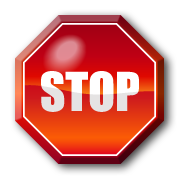 Based on what the Sentry says in these lines, why is he afraid to tell Creon that someone put dust on Polyneices’ body? ______________________________________________________________________________________________________________________________________________________     After reading lines 84-101Based on the Sentry’s actions and attitude in lines 79 to 101, how does he relate to Creon?_________________________________________________________________________________________________________________________________________________________________________________________________________________________________The Choragus asks Creon, “Can it be that the gods have done this?” in lines 117 to 118. How does Creon respond to their question? ______________________________________________________________________________________________________________________________________________________Based on his response to the Choragus, how would you characterize Creon?______________________________________________________________________________________________________________________________________________________***EXIT TICKET***Answer the following question using textual evidence to support your answer.What is one conflict faced by the Sentry in Scene I?If you finish before time is called, silently read ODE 1 on page 1079 until your teacher comes to pick up you work.Name ________________________________ Date __________ Period _______Antigone Scene II (pages 825-831)Guided Reading Questions and Exit TicketDirections: Distribute the reading parts below to a group member.  Then answer the questions that follow as you read along.  Be sure you answer in complete sentences and complete thoughts.CharactersCreonSentryChoragusAntigoneIsmene     After reading lines 30-42What important event occurred during the Sentry’s watch in lines 30-42?______________________________________________________________________________________________________________________________________________________The Sentry uses a metaphor to describe Antigone’s actions.  What metaphor does he use?  (A metaphor is a comparison between two unlike things without using like or as.)______________________________________________________________________________________________________________________________________________________What is the significance of this metaphor? ______________________________________________________________________________________________________________________________________________________     After reading lines 57 – 72 What does Antigone believe is the supreme law?______________________________________________________________________________________________________________________________________________________***EXIT TICKET***Answer the following question using textual evidence to support your answer.How has Ismene changed from the beginning of the play to the end of Scene II?If you finish before time is called, silently read ODE 2 on page 1087 until your teacher comes to pick up you work.__________________________________________________________________________________________________________________________________________ ______________________________________________________________________________________________________________________________________________________________________________________________________________________________________ ________________________________________________________________________________________________________________________________________________________________________________________________________________________________________________________________________________________________________________________________________________________________________________